  ΚАРАР		                                               ПОСТАНОВЛЕНИЕ   « 29» июнь 2015 й.                        № 30                  « 29 » июня 2015 г.О мерах по обеспечению участия организаций, в том числе относящихся к субъектам малого и среднего предпринимательства, социально ориентированным некоммерческим организациям, в закупках для муниципальных нуждВ целях реализации законодательства в сфере закупок товаров, работ, услуг для обеспечения муниципальных нужд, нужд муниципальных бюджетных учреждений сельского поселения Максим-Горьковский сельсовет муниципального района Белебеевский район Республики Башкортостан (далее соответственно - закупки для муниципальных нужд, закупки для нужд бюджетных учреждений), а также в сфере закупок для нужд юридических лиц, указанных в ч. 2 ст. 1 Федерального закона «О закупках товаров, работ, услуг отдельными видами юридических лиц» (далее - закупки отдельных юридических лиц)ПОСТАНОВЛЯЮ:1. Администрации сельского поселения Максим-Горьковский сельсовет муниципального района Белебеевский район Республики Башкортостан:а) обеспечить информационно-разъяснительную и методологическую работу по основам эффективного участия организаций соответствующих сфер деятельности в закупках для муниципальных нужд, в закупках для нужд бюджетных учреждений, а также в закупках отдельных юридических лиц;б) организовать работу, в том числе в подведомственных организациях:по стимулированию участия организаций соответствующих сфер деятельности в закупках для муниципальных нужд, в закупках для нужд бюджетных учреждений, а также в закупках отдельных юридических лиц;по повышению контроля за исполнением контрактов на поставку товаров, выполнение работ, оказание услуг для муниципальных нужд, для нужд бюджетных учреждений, в том числе в части соблюдения поставщиками (подрядчиками, исполнителями) установленных требований о привлечении к исполнению контракта субподрядчиков, соисполнителей из числа субъектов малого предпринимательства, социально ориентированных некоммерческих организаций;в) принять меры, в том числе в подведомственных организациях:по соблюдению требований законодательства, касающихся участия в закупках для муниципальных нужд, в закупках для нужд бюджетных учреждений субъектов малого предпринимательства, социально ориентированных некоммерческих организаций;по соблюдению требований законодательства, касающихся участия в производимых подведомственными организациями закупках отдельных юридических лиц субъектов малого и среднего предпринимательства;по увеличению объемов закупок для муниципальных нужд, закупок для нужд бюджетных учреждений, осуществляемых у субъектов малого предпринимательства и социально ориентированных некоммерческих организаций;по увеличению объемов производимых подведомственными организациями закупок отдельных юридических лиц, осуществляемых у субъектов малого и среднего предпринимательства;по привлечению поставщиками (подрядчиками, исполнителями) к исполнению контрактов субподрядчиков, соисполнителей из числа субъектов малого предпринимательства, социально ориентированных некоммерческих организаций.2. Администрации сельского поселения Максим-Горьковский сельсовет муниципального района Белебеевский район Республики Башкортостан обеспечить ежеквартальный мониторинг исполнения настоящего постановления и представление его результатов в Отдел экономики управления экономического развития Администрации муниципального района Белебеевский район Республики Башкортостан.3. Контроль за исполнением настоящего постановления оставляю за собой.Глава сельского поселения                                Н.К. Красильникова  Баш7ортостан Республика3ыБ2л2б2й районы муниципаль районыны8Максим – Горький ауыл советыауыл бил2м23е хакими2те.Горький ис. ПУЙ ауылы, Бакса урамы,  3Тел.2-07-40 , факс: 2-07-40  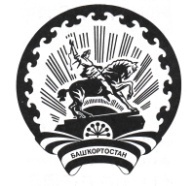 Республика БашкортостанАдминистрация сельского поселения Максим – Горьковский сельсовет муниципального района Белебеевский район 452014, с. ЦУП им. М.Горького, ул. Садовая,   д. 3Тел. 2-07-40, факс: 2-07-40